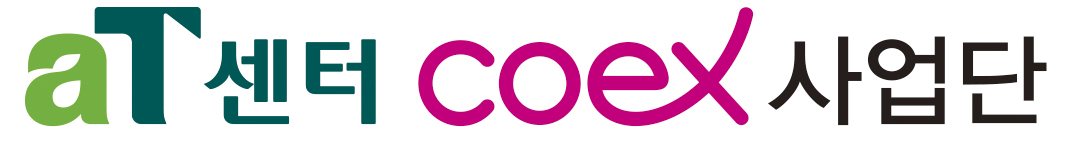 귀 센터의 전문전시장 사용 및 운영지침을 성실히 준수 할 것을 확약하고 “전시차량” 등록을 신청합니다.20   .    .    .전시차량 등록 신청서행 사 명담 당팀 장행사장소임차기간20   .   .   . ~ 20   .   .   . (   일간)차량용도신청차량신청차량신청차량신청차량신청차량순번차량번호차종(모델)전시기간반출일자1~2~3~4~5~6~7~8~※ 전시장내 전시 차량만 등록 가능※ 전시장내 전시 차량만 등록 가능※ 전시장내 전시 차량만 등록 가능※ 전시장내 전시 차량만 등록 가능※ 전시장내 전시 차량만 등록 가능신 청 인회 사 명신 청 인대 표 자 (인)신 청 인담 당 자 (인) / 전화 : 010-0000-0000aT센터 전시운영사업단│06774 서울시 서초구 강남대로 27 / atcenter.at.or.kr / Fax. 02-6300-1310